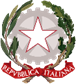 Istituto Comprensivo StataleScuola dell’Infanzia, Primaria e Secondaria di primo gradoSAN VALENTINO - SCAFATel. 085/8574134 - Codice Fiscale: 81002100683 – Codice Meccanografico: PEIC81000VE-mail peic81000v@istruzione.it - peic81000v@pec.istruzione.it - www.icsanvalentino.edu.itP.D.P.PIANO DIDATTICO PERSONALIZZATO 
	ALUNNI  STRANIERI(BES-DIR. MIN. 27/12/2012; C.M. N. 8 DEL 6/03/2013)A.S. ______________Alunno/a: __________________________Classe: ______________Coordinatore di classe/Team: _________________________Referente/i DSA/BES____________________________________________________________________________________________________________La compilazione del PDP è effettuata dopo un periodo di osservazione dell’allievo, viene deliberato dal Consiglio di classe, firmato dal Dirigente Scolastico, dai docenti e dalla famiglia (e dall’allievo qualora lo si ritenga opportuno).                Pag. 1 DATI ANAGRAFICI E INFORMAZIONI ESSENZIALI DI PRESENTAZIONE DELL’ALLIEVOINDIVIDUAZIONE DELLA SITUAZIONE DI BISOGNO EDUCATIVO SPECIALE   Alunno NAI (si intendono gli alunni stranieri inseriti per la prima volta nel nostro sistema 
	scolastico nell’anno scolastico in corso e/o in quello precedente)   Alunno straniero giunto in Italia nell’ultimo triennio (si intendono gli alunni che hanno 
	superato la prima alfabetizzazione ma ancora non hanno raggiunto quelle competenze 
	nella lingua italiana tali da poter affrontare le materie di studio)   Alunno straniero che pur essendo in Italia da più anni trova difficoltà nella lingua italiana 
	ed in particolare in quella dello studio   Alunno straniero in Italia da piu anni, in difficolta nella lingua italiana ed in particolare in 
	quella dello studio.   Alunno di seconda generazione (tutto il percorso scolastico si è svolto in Italia) che 
	presenta difficoltà con la lingua italiana e/o con le materie di studio. 
   Alunno adottato.   Alunno Rom, Sinti o camminante   Eventuali altre informazioni che il Consiglio di classe/Team Docenti ritiene utile 
	segnalare:………………………………………………………………………………………………… 
…………………………………………………………………………………………………                Pag. 2 INFORMAZIONI GENERALI FORNITE DALLA FAMIGLIA / ENTI AFFIDATARINumero degli anni di scolarità…….…..di cui nel paese di origine ………….………Scuole e classi frequentate in Italia ……………………………..……………………Notizie sulla famiglia:padre ____________________________ madre ___________________________ altri familiari presenti in famiglia ……………………………………………………….. Lingua parlata in famiglia ………………………………………………………………. Lingua di scolarità nel paese d’origine ………………………………………………. Altre lingue conosciute ………………………………………………………………….. Eventuali corsi di italiano frequentati (data e luogo)……………………………………………………….                          Lo studente di avvale dell’insegnamento della religione □ si     □ noSITUAZIONE DI PARTENZAIn seguito a (indicare con x) 
□ colloquio con la famiglia□ test di ingresso (in lingua madre se alloglotto) □ incontri con la collaborazione del mediatore culturale 
□ osservazioni sistematiche in classe□ prime verificheSono state evidenziate le seguenti difficoltà (indicare con x)□ Alunno alloglotto (totale non conoscenza della lingua italiana) □ Basso livello di conoscenza della lingua italiana 
□ Basso livello di scolarizzazione□ Mancanza di conoscenze disciplinari relative a … 	
□ Difficoltà con la lingua astratta e con le microlingue disciplinari 
□ Altro………………………………………………………………………                  Pag. 3                   Descrizione delle abilità e dei comportamenti                 Pag. 4 Osservazione di ulteriori Aspetti Significativi                    Pag. 5 Punti di forza emersi dall’osservazione  parziale conoscenza della lingua italiana  motivazione all’apprendimentoIn relazione alle discipline mostra capacità in: □ Linguistico- espressivo□Logico-matematico 
□Storico-geografico 
□Artistico-espressivo 
□ Musicale□ Motorio□ Tecnologico e ScientificoPunti critici da supportare Mancata conoscenza della lingua italiana Età superiore a quella dei compagni di classe Difficoltà ad adeguarsi alle attività della scuola  
 Scarsa motivazione all’apprendimento Difficoltà ad adeguarsi a regole della scuola  Presenza di difficoltà comportamentali            Pag. 6 LIVELLO LINGUISTICO DI PARTENZA -in riferimento al Quadro di Riferimento Europeo delle Lingue  (Vedi scheda allegata):Caratteristiche del processo di apprendimento lentezza ed errori nella lettura cui può conseguire difficoltà nella comprensione del testo; difficoltà nei processi di automatizzazione della letto-scrittura che rende difficile o impossibile eseguire contemporaneamente due procedimenti (ascoltare e scrivere, ascoltare e seguire sul testo); difficoltà nell’espressione della lingua scritta. Disortografia e disgrafia; difficoltà nel recuperare rapidamente dalla memoria nozioni già acquisite e comprese, cui consegue difficoltà e lentezza nell’esposizione durante le interrogazioni; difficoltà nella lingua straniera (comprensione, lettura e scrittura); scarse capacità di concentrazione prolungata; facile stancabilità e lentezza nei tempi di recupero. Difficoltà nel memorizzare tabelline, formule, algoritmi, forme grammaticali sequenze e procedure categorizzazioni, nomi dei tempi verbali, nomi delle strutture grammaticali italiane e straniere... Difficoltà nello svolgimento di un compito assegnato a scuola                       Grado di autonomia:insufficiente scarsobuono ottimo ricorre all’aiuto dell’insegnante per ulteriori spiegazioni ricorre all’aiuto di un compagnoutilizza strumenti compensativi . Strategie didattiche da mettere in atto: consolidamento didattico individuale recupero didattico individuale lavoro di gruppo in laboratorio lavoro in piccoli gruppi (cooperative learning)             Criteri per l’adattamento dei programmi (contenuti disciplinari) Casi possibili: Completamente differenziati (situazione di partenza distante dal resto della classe) Ridotti: i contenuti della programmazione di classe vengono quantitativamente proposti in forma ridotta e qualitativamente adattati alla competenza linguistica in modo da proporre un percorso realisticamente sostenibile. Gli stessi programmati per la classe ma ogni docente, nell’ambito della propria disciplina, dovrà selezionare i contenuti individuando i nuclei tematici fondamentali per permettere il raggiungimento degli obiettivi minimi disciplinari indicate                  Pag. 7                    DIDATTICA PERSONALIZZATAValidi suggerimenti per tutte le discipline.              Pag. 8(Spuntare nel riquadro accanto a ciascuna azione si intenda intraprendere)  Pag. 9CONTENUTI□ Contenuti completamente differenziati nel caso in cui la situazione di partenza sia lontana da quella della media della classe, per un periodo max di due mesi.□ Contenuti ridotti: la programmazione della classe viene seguita in forma semplificata, ma utilizzando testi ad alta comprensibilità, resi più semplici nel linguaggio per adeguarsi alle competenze dell'alunno e potenziarne il linguaggio disciplinare.□ Gli stessi contenuti programmati per la classe; ogni docente, nell'ambito della propriadisciplina, deve selezionare i contenuti irrinunciabili per consentire le acquisizioni successive.-   Attività scolastiche individualizzate programmate   Corso di italiano L2 in orario scolastico/extra-scolastico   Attività individualizzate e/o di piccolo gruppo con insegnante		perrecupero disciplinare   Intervento mediatore linguistico   Invio a strutture pomeridiane esterne alla scuola   Attività con l’intervento dei docenti dell’organico del potenziamento    Attività di classi aperte (per piccoli gruppi)   Attività di carattere culturale, formativo, socializzante   Altro  ………………………………………………………………………………..INDICAZIONI GENERALI PER LA VERIFICA/VALUTAZIONE   Valutare per formare (per orientare il processo di insegnamento-apprendimento)   Valorizzare il processo di apprendimento dell’allievo e non valutare solo il prodotto/risultato    Predisporre verifiche scalari   Prevedere verifiche orali a compensazione di quelle scritte (soprattutto per la linguastraniera) ove necessario   Far usare strumenti e mediatori didattici nelle prove sia scritte sia orali   Favorire un clima di classe sereno e tranquillo, anche dal punto di vista dell’ambiente fisico 
	(rumori, luci…)   Rassicurare sulle conseguenze delle valutazioniPag. 10PATTO EDUCATIVOSi concorda con la famiglia quanto segue:-   Nelle attività di studio l’allievo:   è seguito da un Tutor nelle discipline: ______________________________con cadenza:	□ quotidiana	□ bisettimanale	□ settimanale	□ quindicinale   è seguito da familiari   ricorre all’aiuto di  compagni 
   utilizza strumenti compensativi   altro  ……………………………………………………………………………….. 
	……………………………………………………………………………….. 
	………………………………………………………………………………..-   Strumenti da utilizzare nel lavoro a casa   strumenti informatici (pc, videoscrittura con correttore ortografico,…)    tecnologia di sintesi vocale   appunti scritti al pc   registrazioni digitali   materiali multimediali (video, simulazioni…)    testi semplificati e/o ridotti   fotocopie   schemi e mappe   altro  ……………………………………………………………………………….. 
	……………………………………………………………………………….. 
	………………………………………………………………………………..Pag. 11Le parti coinvolte si impegnano a rispettare quanto condiviso e concordato, nel presente PDP, per il successo formativo dell'alunno. I Genitori condividono le strategie, le metodologie le misure compensative, gli strumenti dispensativi riportati nel Piano didattico personalizzato. I Genitori non condividono l’uso delle  seguenti  misure  dispensative  o  strumenti compensativi, di seguito riportati:___________________________________________________________________FIRMA DEI GENITORI___________________________ DATA___________________________         ___________________________                   IL DIRIGENTE SCOLASTICO 	                                                                         Pag. 12ALLEGATOQuadro comune europeo di riferimento per la conoscenza delle lingueIl Quadro comune di riferimento europeo distingue tre ampie fasce di competenza ("Base", "Autonomia" e "Padronanza"), ripartite a loro volta in due livelli ciascuna per un totale di sei livelli complessivi, e descrive ciò che un individuo è in grado di fare in dettaglio a ciascun livello nei diversi ambiti di competenza: comprensione scritta (comprensione di elaborati scritti), comprensione orale (comprensione della lingua parlata), produzione scritta e produzione orale (abilità nella comunicazione scritta e orale).A - BaseA1 -Livello baseSi comprendono e si usano espressioni di uso quotidiano e frasi basilari tese a soddisfare bisogni di tipo concreto. Si sa presentare sé stessi e gli altri e si è in grado di fare domande e rispondere su particolari personali come dove si abita, le persone che si conoscono e le cose che si possiedono. Si interagisce in modo semplice, purché l’altra persona parli lentamente e chiaramente e sia disposta a collaborare.A2 -Livello elementareComunica in attività semplici e di abitudine che richiedono un semplice scambio di informazioni su argomenti familiari e comuni. Sa descrivere in termini semplici aspetti della sua vita, dell’ambiente circostante; sa esprimere bisogni immediati.B - AutonomiaB1 -Livello intermedio o "di soglia"Comprende i punti chiave di argomenti familiari che riguardano la scuola, il tempo libero ecc. Sa muoversi con disinvoltura in situazioni che possono verificarsi mentre viaggia nel Paese di cui parla la lingua. È in grado di produrre un testo semplice relativo ad argomenti che siano familiari o di interesse personale. È in grado di esprimere esperienze ed avvenimenti, sogni, speranze e ambizioni e di spiegare brevemente le ragioni delle sue opinioni e dei suoi progetti.B2 -Livello intermedio superioreComprende le idee principali di testi complessi su argomenti sia concreti che astratti, comprende le discussioni tecniche sul proprio campo di specializzazione. È in grado di interagire con una certa scioltezza e spontaneità che rendono possibile un'interazione naturale con i parlanti nativi senza sforzo per l'interlocutore. Sa produrre un testo chiaro e dettagliato su un'ampia gamma di argomenti e spiegare un punto di vista su un argomento fornendo i pro e i contro delle varie opzioni.C - PadronanzaC1 -Livello avanzato o "di efficienza autonoma"Comprende un'ampia gamma di testi complessi e lunghi e ne sa riconoscere il significato implicito. Si esprime con scioltezza e naturalezza. Usa la lingua in modo flessibile ed efficace per scopi sociali, professionali ed accademici. Riesce a produrre testi chiari, ben costruiti, dettagliati su argomenti complessi, mostrando un sicuro controllo della struttura testuale, dei connettori e degli elementi di coesione.C2 -Livello di padronanza della lingua in situazioni complesseComprende con facilità praticamente tutto ciò che sente e legge. Sa riassumere informazioni provenienti da diverse fonti sia parlate che scritte, ristrutturando gli argomenti in una presentazione coerente. Sa esprimersi spontaneamente, in modo molto scorrevole e preciso, individuando le più sottili sfumature di significato in situazioni complesse.I descrittori ripossono trovare impiego in ogni lingua parlata in Europa e sono tradotti in ogni lingua.Pag. 13Data e luogo di nascitaNazionalitàArrivo in ItaliaResidenzaIndirizzoMadre lingua o altre lingueparlate nel nucleo familiareContinuità di permanenza inItalia dalla data di arrivo adoggiData di iscrizione al nostroistitutoCOM’ESiNoA volteSi rapporta positivamente con l’insegnateE’ aperto/a collaborativo con i compagniSi impegna a conosce e rispettare le regole del gruppoHa relazioni extrascolastiche con pari della stessa linguaHa relazioni extrascolastiche con pari di lingua italianaPorta il materiale scolasticoHa cura del materiale scolasticoEsegue il lavoro assegnato in classeEsegue il lavoro assegnato a casaE’ autonomo nello svolgimento dei compitiE’ attento alle indicazioni dell’insegnateE’ interessato e si impegna nel lavoro scolasticoCOSA SA FARESiNoIn parteComprende la lingua italianaComprende le lingue comunitarie diverse dall’italiano, sesi specificare quale …………………….Conosce lo schema corporeoPossiede l’orientamento spazio temporale e i concettitopologiciE’ in grado di ordinare sequenze con relazioni di causa-effettoPossiede capacità manipolative e coordinamento dinamicogeneraleSa classificare, seriare, fare calcoli matematiciPossiede conoscenze aritmeticheSa esprimere i propri bisogni verbalmenteRiesce a rispondere a semplici consegneComunica  in italiano con gli altriRiesce a fare collegamenti con il suo paeseConosce l’alfabetoLegge e comprende semplici testiRiesce a scrivere semplici paroleRiesce a scrivere semplici testiConosce usa l’ortografiaSi esprime con semplici parole soggettoSi esprime con semplici frasiUsa il linguaggio quotidiano ma non conosce quellorelativo alle disciplineMOTIVAZIONEMOTIVAZIONEMOTIVAZIONEMOTIVAZIONEMOTIVAZIONEMOTIVAZIONEPartecipazione al dialogo educativo□   MoltoAdeguata□   MoltoAdeguata□   Adeguata□   PocoAdeguata□	NonadeguataConsapevolezza delle proprie difficoltà□   MoltoAdeguata□   MoltoAdeguata□   Adeguata□   PocoAdeguata□	NonadeguataConsapevolezza dei propri punti diforza□   MoltoAdeguata□   MoltoAdeguata□   Adeguata□   PocoAdeguata□	NonadeguataATTEGGIAMENTI E COMPORTAMENTI RISCONTRABILI A SCUOLAATTEGGIAMENTI E COMPORTAMENTI RISCONTRABILI A SCUOLAATTEGGIAMENTI E COMPORTAMENTI RISCONTRABILI A SCUOLAATTEGGIAMENTI E COMPORTAMENTI RISCONTRABILI A SCUOLAATTEGGIAMENTI E COMPORTAMENTI RISCONTRABILI A SCUOLAATTEGGIAMENTI E COMPORTAMENTI RISCONTRABILI A SCUOLARegolarità frequenza scolastica□   MoltoAdeguata□   Adeguata□   Adeguata□   PocoAdeguata□	NonadeguataRispetto degli impegni□   MoltoAdeguata□   Adeguata□   Adeguata□   PocoAdeguata□	NonadeguataAccettazione consapevole degli strumenticompensativi e delle misure dispensative□   MoltoAdeguata□   Adeguata□   Adeguata□   PocoAdeguata□	NonadeguataAutonomia nel lavoro□   MoltoAdeguata□   Adeguata□   Adeguata□   PocoAdeguata□	NonadeguataSTRATEGIE UTILIZZATE DALL’ALUNNO NELLO STUDIOSTRATEGIE UTILIZZATE DALL’ALUNNO NELLO STUDIOSTRATEGIE UTILIZZATE DALL’ALUNNO NELLO STUDIOSTRATEGIE UTILIZZATE DALL’ALUNNO NELLO STUDIOSTRATEGIE UTILIZZATE DALL’ALUNNO NELLO STUDIOSTRATEGIE UTILIZZATE DALL’ALUNNO NELLO STUDIOSottolinea, identifica parole chiave …    Efficace    Efficace    Efficace    Da potenziare    Da potenziareCostruisce schemi, mappe o diagrammi    Efficace    Efficace    Efficace    Da potenziare    Da potenziareUtilizza strumenti informatici (computer,correttore ortografico, software …)    Efficace    Efficace    Efficace    Da potenziare    Da potenziareUsa strategie di memorizzazione(immagini, colori, riquadrature …)    Efficace    Efficace    Efficace    Da potenziare    Da potenziareAltroAltroAltroAltroAltroAltroA1A2B1B2Alunno senzaalcunaconoscenza dellalingua italianaAlunno che haappreso i primielementi dellalingua italianaAlunno checomunica con lalingua italianaAlunno chepossiede la linguaitaliana perapprendereSTRUMENTICOMPENSATIVIPer tutte le discipline:-Messa a disposizione di materiale comprensibile che-Utilizza un linguaggiosemplice e chiaro;-Aiuta ad impossessarsigradualmente dellamicrolingua disciplinare;-Definisce i contenutiminimi di apprendimento.Stabilire quali sono icontenuti irrinunciabili(cioè quelli che sono necessary alle acquisizioni successive), evitando quelli non essenziali.MISUREDISPENSATIVEPer tutte le discipline:-Rispettare il periododi silenzio dei neoarrivati-Non coinvolgere l'alunnoin performances orali, chepossono creare ansia nelconfronto con le capacitàespositive dei compagni;- Limitare le discipline cherichiedono un linguaggiospecifico per il periodo ditempo che serve all'alunnoper raggiungere e superareil livello linguistico A1 (es. storia).LA VERIFICAPer tutte le discipline:-Non più di una al giorno;-Meglio scritta che orale;-inserire un esempio-guida prima di ogniesercizio;-Preferire domande chiuse, soprattuttoper livelli linguistici bassi;- Proporre cloze(1 lemma da inserireogni 7 parole ).CRITERI DIVALUTAZIONEPer tutte le discipline:Valutare sulla base delPdP elaborato per ilsingolo alunno e non facendo riferimento ai criteri definiti per laclasse.MATERIESTRUMENTICOMPENSATIVIMISUREDISPENSATIVEMOD. DI VERIFICACRITERI DIVALUTAZIONEPC + sintesivocaleVocabolariomultimediale mappeSchemi e tabelle tabelle dei tempi verbaliTabelle per l’analisigrammaticale,logica, del periodoScrittura in stampato maiuscoloAltro…  Riduzione dellaquantità dellostudio domestico Studiomnemonico Lettura ad altavoce, a menoche l’alunno nonlo richiedaespressamente dispensa dalprendereappunti/dettato/ricopiare dallalavagna dispensadall’uso delcorsivo Altro…Uso di programmidi video scritturaUso di prog. sintesivocale per le verificheSe scritta: es. acompletamento,colze (frasi dacompletare ointegrare), V-F, Si-No; rispostemultiple, rispostechiuseVerificheprogrammateVocabolarioMultimediale     Altro…Si valuterà ilcontenuto e nonla forma sia nelloscritto chenell’orale; nonsarannoevidenziati evalutati gli erroriortografici egrammaticali.DISCIPLINACOGNOME E NOMEFIRMAITALIANOSTORIAGEOGRAFIAMATEMATICA/SCIENZETECNOLOGIAARTEMUSICASC. MOTORIEINGLESEFRANCESERELIGIONEST. MUSICALEREFERENTE DSA